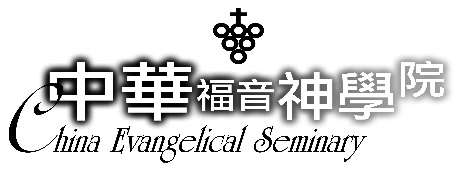     中華福       招生委員會    試場檢核證(2022學年入學考試)    中華福       招生委員會    試場檢核證(2022學年入學考試)    中華福       招生委員會    試場檢核證(2022學年入學考試)    中華福       招生委員會    試場檢核證(2022學年入學考試)    中華福       招生委員會    試場檢核證(2022學年入學考試)    中華福       招生委員會    試場檢核證(2022學年入學考試)貼相片處貼相片處報名編號貼相片處貼相片處姓　　名貼相片處貼相片處性　　別年　　齡貼相片處貼相片處報考科別